Rámcová dohodauzavřená ve smyslu § 131 a násl. zákona č. 134/2016 Sb., o zadávání veřejných zakázek, ve znění pozdějších předpisů, (dále jen „zákon“) dle § 1746 a § 2079 a násl. zákona č. 89/2012 Sb., občanský zákoník, ve znění pozdějších předpisů (dále jen „občanský zákoník“)Smluvní strany:Nemocnice Na Bulovcesídlo:	Budínova 67/2, 180 81 Praha 8IČO: 	000 64 211DIČ: 	CZ00064211	zastoupená: 	Mgr. Jan Kvaček, ředitel nemocnicebankovní spojení:	Česká národní bankačíslo účtu: 	xxxdatová schránka:	xxx(dále jen „Kupující“)	aC SYSTEM CZ a.s. zapsaná:	v OR vedeném Krajským soudem v Brně, oddíl B, vložka  4576sídlo:	Brno-Židenice, Otakara Ševčíka 840/10, PSČ: 636 00IČO: 	27675645DIČ: 	CZ27675645zastoupená:	Ing. Michalem Kulíkem, členem představenstvabankovní spojení:  	Komerční banka, a.s.,číslo účtu: 	xxxdatová schránka:	xxx(dále jen „Prodávající“)(společně též „smluvní strany“ nebo jednotlivě „smluvní strana“) uzavřely níže uvedeného dne, měsíce a roku tuto Rámcovou dohodu (dále jen „dohoda“)Článek I. Předmět dohody a její účelPředmětem této dohody je veřejná zakázka dle výsledku otevřeného zadávacího řízení na dodávku výpočetní techniky, dle specifikace technických podmínek uvedených v příloze č. 1 této dohody, jejíž seznam, včetně předpokládaného množství a cen je uveden v příloze č. 2 této dohody a Prodávající prohlašuje, že vyhovuje specifikaci předmětu plnění ze zadávacího řízení na nadlimitní veřejnou zakázku „NEMOCNICE NA BULOVCE – DODÁVKY VÝPOČETNÍ TECHNIKY 2019“, část č. 1 – PC, monitory a přenosná zařízení (dále jen „zboží“).  Prodávající je povinen zboží dodat Kupujícímu a Kupující je povinen zboží řádně dodané bez vad převzít a zaplatit za něj Prodávajícímu dohodnutou kupní cenu dle článku IV. dohody, způsobem dle čl. IV. dohody a za podmínek v dohodě dále stanovených.Prodávající prohlašuje, že se náležitě seznámil se všemi zadávacími podmínkami této veřejné zakázky, že jsou mu známy veškeré technické, kvalitativní a jiné podmínky plnění, že disponuje takovými kapacitami a odbornými znalostmi, které jsou nezbytné pro poskytnutí plnění za dohodnuté jednotkové ceny uvedené v této dohodě, a že je způsobilý ke splnění všech svých závazků podle této dohody.Prodávající prohlašuje, že zboží splňuje podmínky k použití Kupujícím, zejména prohlašuje, že zboží splňují veškeré požadavky na zdravotní nezávadnost a bezpečnost dle zákona č. 102/2001 Sb. o obecné bezpečnosti výrobků, ve znění pozdějších předpisů, event. dalších platných a účinných zákonů a jiných právních předpisů a že byla přezkoumána jejich shoda podle zákona č. 22/1997 Sb., o technických požadavcích na výrobky, ve znění pozdějších předpisů, a dále ujišťuje Kupujícího, že výrobce či dovozce vydal k výrobkům platné prohlášení o shodě. Prodávající prohlašuje, že je výlučným vlastníkem prodávaného zboží, resp. že tohoto vlastnictví nabude nejpozději před zahájením dodávky zboží Kupujícímu. Prodávající dále prohlašuje a odpovídá za to, že plnění dle této dohody, která jsou předmětem jakéhokoliv práva duševního vlastnictví, je oprávněn distribuovat a poskytovat třetím osobám (vč. Kupujícího). Prodávající prohlašuje, že veškeré zboží dodávané na základě této dohody je nové, nepoužité, nepoškozené, plně funkční, a to jednotlivé jeho části i všechny součásti a příslušenství jako funkční celek pro požadované použití, v nejvyšší jakosti poskytované výrobcem zboží a spolu se všemi právy nutnými k jejich řádnému a nerušenému nakládání a užívání Kupující.Tato dohoda obsahuje podrobné obchodní podmínky pro realizaci postupného plnění dohody ve smyslu § 134 zákona, které se realizuje dle aktuálních potřeb Kupujícího a tvoří právně závazný základ pro uzavírání jednotlivých kupních smluv na základě písemného návrhu kupní smlouvy Kupujícího a jeho přijetí Prodávajícím. Ustanovení této dohody, jakož i ustanovení jednotlivých kupních smluv na základě této dohody uzavíraných, je třeba vykládat v souladu se zadávacími podmínkami výše uvedeného zadávacího řízení.Článek II. Podmínky pro uzavírání jednotlivých kupních smluvKupující má právo kdykoli v době účinnosti této dohody zadat Prodávajícímu dílčí veřejnou zakázku bez obnovy zadávacího řízení, po dobu účinnosti této dohody, způsobem dle § 132, odst. 4 zákona (dále jen „kupní smlouva“), a to formou písemného návrhu Kupujícího na uzavření dílčí kupní smlouvy (dále jen „návrh kupní smlouvy“) dle svých aktuálních potřeb a stanovit tak vždy konkrétní požadované zboží, jeho počet, specifikaci, místo a čas požadovaného plnění. Prodávající je povinen přijetí návrhu kupní smlouvy potvrdit prostřednictvím podpisu návrhu kupní smlouvy za podmínek a ve lhůtách stanovených touto dohodou („přijetí návrhu kupní smlouvy“). Kupní smlouva je uzavřena podpisem kupní smlouvy oběma smluvními stranami a nabývá účinnosti dnem, který je v kupní smlouvě uveden nebo jejím zveřejněním prostřednictvím Registru smluv v souladu se zákonem č. 340/2015 Sb., o zvláštních podmínkách účinnosti některých smluv, uveřejňování těchto smluv a o registru smluv, ve znění pozdějších předpisů, (dále jen „zákon o registru smluv), podléhá-li taková kupní smlouva povinnosti zveřejnění.Předmětem kupní smlouvy je závazek Prodávajícího odevzdat Kupujícímu zboží, které je předmětem plnění a umožnit mu nabýt vlastnické právo k tomuto zboží a dále závazek Kupujícího zboží převzít a zaplatit Prodávajícímu sjednanou cenu, to vše za podmínek stanovených v této dohodě. Práva a povinnosti smluvních stran neupravená touto dohodou se řídí příslušnými ustanoveními občanského zákoníku, zejména ustanoveními upravujícími kupní smlouvu (§ 2079 a násl. občanského zákoníku), včetně zvláštních ustanovení o prodeji zboží v obchodě (§ 2158 a násl. občanského zákoníku).Návrh kupní smlouvy bude Kupující doručovat Prodávajícímu jedním z následujících způsobů:Kupující zašle kopii podepsaného návrhu kupní smlouvy (naskenovaný originál návrhu kupní smlouvy v elektronické podobě ve formátu *.pdf) na e-mailovou adresu Prodávajícího uvedenou v odst. 9 tohoto článku,Kupující prokazatelným způsobem zašle nebo osobně doručí Kupujícím podepsaný návrh kupní smlouvy v listinné podobě ve dvojím vyhotovení Prodávajícímu na adresu sídla uvedenou v záhlaví této dohody.Prodávající je povinen zajistit ve svém elektronickém korespondenčním systému aktivované automatické oznámení o doručení elektronické zprávy (e-mailu). Toto automatické oznámení bude sloužit pro potřeby stanovení prokazatelného data doručení návrhu kupní smlouvy Prodávajícímu v případech, kdy bude návrh kupní smlouvy doručován na e-mail Prodávajícího.Prodávající doručí Kupujícímu přijetí návrhu kupní smlouvy stejnou formou, kterou mu byl návrh kupní smlouvy zaslán, a to nejpozději do 3 pracovních dnů ode dne doručení návrhu kupní smlouvy, nestanoví-li Kupující jinak. V případě doručení návrhu kupní smlouvy v listinné podobě si Prodávající jedno vyhotovení kupní smlouvy ponechá a druhé vyhotovení doručí Kupujícímu.V případě, že návrh kupní smlouvy a přijetí kupní smlouvy budou doručovány elektronicky ve formě kopií těchto dokumentů, zašle Prodávající originál přijetí kupní smlouvy v listinné podobě Kupujícímu následně, nejpozději společně s příslušnou fakturou.Každá kupní smlouva bude obsahovat alespoň tyto údaje:identifikační údaje Kupujícího,identifikační údaje Prodávajícího,identifikaci této dohody, na základě níž se kupní smlouva uzavírá,název poptávaného zboží dle přílohy č. 1 této dohody,množství poptávaného zboží,jednotkové ceny požadovaného plnění bez DPH a celkovou cenu požadovaného plnění bez DPH,ustanovení o nabytí účinnosti kupní smlouvy (viz odst. 2 tohoto článku), adatum podpisu kupní smlouvy.Smluvní strany jsou povinny pro komunikaci související s realizací této dohody využívat následující kontaktní údaje:na straně Kupující:jméno: xxx, telefon: xxx, e-mail: xxx jméno: xxx, telefon: xxx, e-mail: xxxna straně Prodávající:jméno: xxx telefon: xxx, e-mail: xxxjméno: xxx telefon: xxx,e-mail: xxx	Každá ze smluvních stran může změnit svou kontaktní osobu písemným oznámením zaslaným druhé smluvní straně; uzavření písemného smluvního dodatku není v těchto případech třeba.Osoby oprávněné k podpisu jednotlivých kupních smluv jsou osoby, jejichž oprávnění zastupovat smluvní stranu je zřejmé z veřejného seznamu, případně osoby výslovně uvedené v odst. 9 tohoto článku.Prodávající je povinen dodávat plnění na základě uzavřených kupních smluv v celém rozsahu na adresu Nemocnice Na Bulovce, 180 81 Praha 8 – Libeň, Budínova 67/2, pavilon č. 3, patro 5, OIVT  nejpozději do 5 pracovních dnů od uzavření kupní smlouvy, vždy v časovém rozpětí od 8:00h do 15:00h, s tím, že Prodávající dodá tato plnění na vlastní náklady. K převzetí dodávaného zboží je oprávněna každá z kontaktních osob na straně Kupujícího uvedených v odst. 9 písm. a) tohoto článku, která převzetí zboží potvrdí svým podpisem na dodací list popř. jiný obdobný dokument prokazující dodání dílčího plnění (dále jen „dodací list“). Kupní smlouva může vymezit způsob, termín a místo dodání, jakož i osobu oprávněnou převzít zboží, odlišně od tohoto odstavce.Prodávající je oprávněn nepřijmout návrh kupní smlouvy pouze z objektivních důvodů, které nemůže Prodávající ovlivnit nebo se jim vyhnout (ukončení výroby příslušného zboží apod.). Prodávající musí tyto důvody písemně sdělit Kupujícímu, a to stejnou formou a ve stejné lhůtě jako přijetí kupní smlouvy (odst. 6 tohoto článku). Kupující je v takovém případě oprávněn po dobu přerušení dodávek nakupovat zboží od jiného dodavatele za ceny obvyklé s tím, že rozdíl v kupních cenách, který vznikne mezi cenami sjednanými touto dohodou a cenami jiného dodavatele, je Prodávající povinen uhradit Kupujícímu do 10 dnů po obdržení výzvy k jejímu zaplacení. V případě přerušení dodávek dle předchozí věty je Kupující dále oprávněn od této dohody odstoupit.Dodávané zboží musí být opatřeno dodacím listem, na kterém osoba pověřená převzetím zboží pro Kupujícího potvrdí Prodávajícímu podpisem a razítkem řádně dodanou dodávku. Prodávající je povinen v dodacím listu zejm. označit jednotlivé položky zboží v souladu s označením těchto položek uvedeným v příloze č. 2 a uvést jejich počet dodávaný na základě přísl. kupní smlouvy, identifikovat příslušnou kupní smlouvu a tuto dohodu. Dodací list v jednom vyhotovení (kopii) bude ponechán na pracovišti Kupujícího u osoby dle odst. 11 tohoto článku, která dané plnění převzala. Kopie potvrzeného vyhotovení dodacího listu bude součástí faktury zaslané Kupujícímu (viz článek IV. odst. 4 a odst. 5.)Kupující nabude vlastnické právo ke zboží po předání a převzetí daného zboží bez vad podpisem dodacího listu a tímto okamžikem na Kupujícího současně přechází nebezpečí škody na zboží. V případě, že součástí dodávaného zboží bude i standardní software (dále jen „SW“), nabývá Kupující dnem podpisu dodacího listu právo k užití předmětného SW (licenci) v rozsahu a za podmínek stanovených v této dohodě.Kupující není povinen poptat celý předpokládaný objem zboží ani všechny položky zboží, a to bez sankce či nároku Prodávajícího na odškodnění.Kupující si vyhrazuje právo, v případě ukončení výroby některého z produktů výpočetní techniky, uvedeného v příloze č. 1 této dohody, odebírat dle této dohody náhradní produkt výpočetní techniky, o kterém Prodávávající Kupujícímu prokáže, že je plnohodnotným ekvivalentem původního produktu, když splňuje všechny technické podmínky k produktu specifikované v příloze č. 1 této dohody (dále jen „ekvivalent“) a výlučně za cenu, která nepřesáhne cenu nahrazovaného produktu bez DPH uvedenou v příloze č. 2 této dohody.  Článek III. Povinnosti ProdávajícíhoProdávající je povinen poskytovat Kupujícímu dle svých odborných schopností a znalostí dodávky zboží za podmínek sjednaných v této dohodě na svou odpovědnost, na své náklady a ve sjednané době, případně poskytnutí dodávek zboží podle této dohody náležitě zajistit způsobilými poddodavateli. Při provádění dodávek zboží prostřednictvím poddodavatele nebo distributora má Prodávající odpovědnost, jako by dodávky poskytoval sám.Prodávající je povinen vypracovat a po celou dobu účinnosti této dohody udržovat aktuální seznam poddodavatelů, který je povinen na výzvu Kupujícího kdykoli předložit. Kupující je oprávněn se k uvedenému seznamu vyjádřit. V případě, že by mohlo dojít k ohrožení pověsti a dobrého jména Kupujícího, je oprávněn sdělit písemně Prodávajícímu, že určitý poddodavatel nesmí pro Kupujícího vykonávat činnosti podle této dohody. Tomuto požadavku Kupujícího je Prodávající povinen vyhovět do konce následujícího měsíce po obdržení písemného sdělení.Prodávající je povinen dodávat Kupujícímu zboží (zařízení), uvedené v příloze č. 1 se standardním SW a potřebnými licencemi k jeho užití, je-li SW součástí předmětného zařízení, včetně veškeré dokumentace ke zboží i SW, nezbytné k převzetí a užívání zboží, tj. zejména záruční list, návod k použití, uživatelské příručky a veškeré další doklady, nezbytné k řádnému užívání dodaného zboží (dále jen „doklady ke zboží“). Veškeré doklady ke zboží musí být v českém nebo slovenském jazyce.V případech, kdy je k řádnému užívání zboží potřebné příslušné programové vybavení – SW, je Prodávající povinen poskytnout/zajistit Kupujícímu jako součást příslušného plnění a za cenu zahrnutou v ceně zboží licenci k užívání SW, který je nedílnou a neoddělitelnou součástí poskytovaného plnění (včetně všech aktualizací získaných v rámci záručního servisu), a to k užití v rámci Kupujícího. Licence budou poskytnuty jako nevýhradní a na dobu trvání majetkových autorských práv k příslušnému SW vč. zajištění přístupu Kupujícího k těmto aktuálním verzím SW prostřednictvím internetových stránek výrobce (nedohodnou-li se smluvní strany v rámci kupních smluv na jiném způsobu jejich zpřístupnění Kupujícímu).Smluvní strany se dohodly, že licence poskytnuté dle kupních smluv uzavřených na základě této dohody nelze vypovědět a tedy že pro licenční ujednání podle této dohody se nepoužije ani ustanovení § 2370 občanského zákoníku.Prodávající se zavazuje dodávat zboží řádně a včas, bez vad, v dohodou sjednané nebo obvyklé kvalitě, vždy s  předepsanými doklady kvality.Prodávající je povinen zajistit a odpovídá za to, že dodané zboží má zejména následující vlastnosti: splňuje všechny parametry a požadavky uvedené v příloze č. 1 této dohody, je nové, nepoužité, nerepasované a určené pro český trh,odpovídá závazným technickým normám,je bez materiálových, konstrukčních, výrobních a vzhledových vad,je bez právních vad,je způsobilé pro použití k určenému účelu.Prodávající garantuje, že dodané zboží bude mít po celou záruční dobu dohodou požadované nebo obvyklé vlastnosti a jakost.Prodávající není oprávněn dodat Kupujícímu větší, než Kupujícím v kupní smlouvě požadované množství zboží; postup dle § 2093 občanského zákoníku smluvní strany tímto vylučují.Prodávající se zavazuje poskytovat Kupujícímu na vyžádání v elektronické podobě ve formátu *.xls nebo *.doc (příp. *.xlsx nebo *.docx) sumarizace skutečně dodaného zboží dle jednotlivých druhů, včetně cen, v režimu této dohody. Sumarizace dle předchozí věty budou poskytnuty Kupujícímu vždy do 3. pracovního dne od obdržení žádosti, a to k rukám pověřené osoby Kupujícího a na e-mailovou adresu uvedenou v čl. II odst. 9, nestanoví-li Kupující v žádosti jinak.Článek IV. Kupní cena a platební podmínkyKupní cena zboží za dobu plnění dohody a cena jednotlivých položek zboží za kus/balení, uvedeného v článku I. této dohody, byla dohodnuta jako nejvýše přípustná a konečná, a to ve výši: 					5 423 346,- Kč 	kupní cena bez DPH					1 138 902,66 Kč    	DPH 21 %					6 562 248,66 Kč         celková kupní cena včetně DPH Celková kupní cena (vč. cen jednotlivých položek zboží za kus/balení) zboží zahrnuje daně i veškeré náklady s tím související (tj. např. doprava, pojištění, poplatky za elektroodpad, cena za záruční servis, autorské poplatky a licence a veškeré další případné náklady Prodávajícího).Celkovou kupní cenu a ceny za jednotlivé položky zboží v Kč včetně DPH, uvedené v příloze č. 2 dohody, je možné změnit pouze v případě, že dojde v průběhu dodávek tohoto zboží ke změnám daňových předpisů upravujících výši DPH. Stejně se postupuje, jde-li o dodávku ekvivalentu dle čl. II, odst. 16 dohody.Prodávající vystavuje daňový doklad (fakturu) za dílčí plnění vždy do 15 dnů ode dne skončení kalendářního měsíce za zboží specifikované v příloze č. 1 dohody nebo jeho ekvivalentu dle čl. II, odst. 16 dohody, dodané Kupujícímu bez vad v předcházejícím kalendářním měsíci; ve faktuře vypočte cenu plnění bez DPH dle přílohy č. 2 dohody a uvede počet jednotlivých fakturovaných položek zboží s cenou za tyto položky. Přílohou faktury budou vždy kopie dodacích listů zboží, potvrzené kontaktní osobou Kupujícího dle článku II odst. 9 této dohody, jinak faktura nezakládá povinnost Kupujícího uhradit uvedenou cenu. Prodávající je povinen zajistit shodnost údajů obsažených v daňových dokladech (fakturách) a v dodacích listech (zejm. se musí shodovat počet položek zboží a jejich cena). Prodávající odpovídá za to, že k účtované kupní ceně bude vypočtena DPH k aktuálnímu datu vždy v souladu s platnými právními předpisy. Prodávající je oprávněn daňové doklady (faktury) vč. jejich příloh Kupujícímu zaslat i elektronicky.Faktura vystavená Prodávajícím musí splňovat náležitosti dle § 29 zákona č. 235/2004 Sb., o dani z přidané hodnoty, ve znění pozdějších předpisů (dále jen „zákon o DPH“). Pokud faktura nebude obsahovat všechny náležitosti daňového dokladu podle § 29 zákona o DPH, anebo náležitosti dle této dohody nebo kupní smlouvy, bude Kupující oprávněn ji do data splatnosti vrátit s tím, že Prodávající je povinen poté vystavit novou fakturu s novým termínem splatnosti. V takovém případě se ruší běh lhůty splatnosti původní faktury a nová 30denní lhůta počne běžet doručením opravené faktury. Každá faktura musí též obsahovat identifikaci smluvních stran, identifikaci této dohody a příslušné kupní smlouvy. Přílohou každé faktury bude dále podepsaný originál příslušné kupní smlouvy v listinné podobě, nebo její kopie v případě, že originál již byl Kupujícímu doručen. Prodávající je povinen fakturu Kupujícímu odeslat nejpozději následující pracovní den po jejím vystavení.Kupující se zavazuje zaplatit fakturovanou kupní cenu vč. DPH za jednotlivá dílčí plnění, Prodávajícím řádně dodaná dle kupní smlouvy a vyúčtovaná v souladu s touto dohodou. Veškeré platby budou probíhat na v záhlaví uvedený bankovní účet v korunách českých, přičemž platba se považuje za uskutečněnou dnem odepsání příslušné částky z bankovního účtu Kupujícího. Splatnost faktur je vždy do 30 dnů ode dne jejich doručení Kupujícímu.Článek V. Odpovědnost za vady, záruka, pojištění odpovědnostiProdávající garantuje, že dodané zboží bude mít po celou záruční dobu požadované vlastnosti a jakost (zejm. vlastnosti stanovené v článku III. odst. 7 dohody). Prodávající odpovídá za právní i faktické vady zboží (dále společně též jen „vady“), které se projeví při jeho předání a dále za vady, které se projeví v průběhu záruční doby, kterými je odchylka/odchylky od funkčnosti či parametrů zboží, deklarovaných v dokladech ke zboží. Tato vada se v každém jednotlivém případě považuje za porušení dohody Prodávajícím podstatným způsobem. V ostatních případech vad jde o nepodstatné porušení dohody. Prodávající neodpovídá za vady, které byly způsobeny obvyklým opotřebením, nevhodným a neodborným použitím nebo skladováním zboží v rozporu s návodem k použití, nebo užíváním zboží k jiným účelům, než ke kterým je určeno, což Prodávající musí Kupujícímu prokázat.Záruční doba notebooku, monitoru 24, stolního PC Desktop a Mini Tower činí minimálně 60 měsíců ode dne dodání zboží ve formě NBD (Next Business Day), platnost této služby je možné ověřit na internetových stránkách výrobce. Záruční doba All-in-one PC, dotykového monitoru, klinického monitoru a pracovní stanice RTG činí minimálně 36 měsíců ode dne dodání zboží. Záruční doba tabletu činí 24 měsíců ode dne dodání zboží. Pokud výrobce poskytuje delší záruční dobu, Prodávající poskytne Kupujícímu tuto delší záruční dobu, kterou uvede v příloze č. 1 dohody; součástí dodávky zboží je vždy záruční list s uvedením délky dle této dohody. Záruční doba začne běžet ode dne podpisu příslušného dodacího listu oběma smluvními. Kontaktní osoba Kupujícího dle článku II. odst. 9 dohody je vždy povinna dodávané zboží zkontrolovat a prohlédnout v zabaleném stavu, přičemž zkontroluje zejména soulad s údaji uvedenými v dodacím listu, množství přepravních jednotek (tj. palet, krabic, apod.), neporušenost obalů, popisy na obalech, apod. V případě zjištění vad či jiných nesrovnalostí může kontaktní osoba Kupujícího jednotlivé kusy zboží nebo i celou dodávku nepřevzít a předmětné vady/nesrovnalosti popsat v dodacím listu. Zboží se zjevnou vadou je Kupující oprávněn odmítnout a takové zboží nepřevzít. Odmítne-li Kupující převzít dílčí dodávku pro její vady, dojde tím k odstoupení od přísl. kupní smlouvy. Dojde-li k odmítnutí jen části dílčí dodávky Kupujícím pro její vady, pak dojde k odstoupení jen v předmětné části přísl. kupní smlouvy.Zjistí-li Kupující vady po převzetí zboží, je povinen zjištěné vady zboží reklamovat v záruční době písemně (e-mailem) bez zbytečného odkladu, zpravidla do 5 pracovních dnů od zjištění vady. Ustanovení § 2112 občanského zákoníku, stanovící důsledky neoznámení vad zboží bez zbytečného odkladu, se pro účely této dohody nepoužije. V reklamaci vždy vadu zboží či její projev popíše, a připojí kontaktní spojení na osobu, která bude pro odstranění vady poskytovat Prodávajícímu součinnost, je-li tato odlišná od kontaktní osoby kupujícího uvedené v čl. II odst. 9 této dohody.V případě, že Kupující zjistí po převzetí, že dodané zboží má jakékoli vady, Kupující zboží reklamuje dle předchozího odstavce a má právo požadovat některý ze způsobů vyřízení reklamace:požadovat dodání chybějícího množství zboží, nebopožadovat neprodlenou výměnu vadného zboží za bezvadné, neboodstoupit od přísl. kupní smlouvy nebo její části.		Volba mezi nároky uvedenými v tomto odstavci za jakýchkoli okolností náleží Kupujícímu, je však povinen ji oznámit Prodávajícímu v zaslané reklamaci nebo u zboží, na které se nevztahuje záruka NBD, také bez zbytečného odkladu po zaslání reklamace Prodávajícímu, nejpozději do 5 dnů ode dne odeslání reklamace.Prodávající je povinen písemně (e-mailem) potvrdit doručení reklamace zboží, na které se nevztahuje záruka NBD, bez zbytečného odkladu, nejpozději do 24 hodin od doručení reklamace a vadu zboží odstranit v místě instalace zařízení nejpozději do 10 dnů ode dne doručení reklamace, příp. ode dne oznámení volby způsobu vyřízení reklamace dle odst. 5 tohoto článku.U zboží, na které se vztahuje NBD záruka, je Prodávající povinen písemně (e-mailem) potvrdit Kupujícímu doručení reklamace do 6 hodin od jejího doručení a vadu zboží odstranit v místě instalace zařízení nejpozději následující pracovní den po dni doručení reklamace.Náklady na odstraňování záručních vad zboží nese Prodávající, a to včetně veškerých nákladů souvisejících s odstraněním záruční vady. Výměna komponent nesmí znemožnit instalaci originální image. Prodávající není oprávněn za reklamovanou opravu v době záruky vystavit fakturu, ledaže prokáže Kupujícímu, že závada vznikla v důsledku porušení uživatelského návodu Kupujícím. Oprávněnost reklamace z hlediska záruční doby potvrzuje Prodávající servisním štítkem umístěným na konkrétním zařízení.Prodávající garantuje, že po dobu platnosti této dohody a trvání záruční doby ke zboží, jako součást servisní činnosti, bude Kupujícímu ke zboží poskytovat potřebnou technickou podporu (servis, poskytnutí ovladačů apod.). Záruční servis je poskytován výrobcem zařízení nebo jeho autorizovaným servisním partnerem. Za plnění závazků vyplývajících ze záručního servisu plně odpovídá Prodávající.V případě náhradní dodávky a výměny vadného zboží za bezvadné, je Kupující povinen vrátit reklamované zboží Prodávajícímu zásadně ve stavu a množství, v jakém je převzal. Veškeré náklady spojené s výměnou a vrácením zboží jdou na vrub Prodávajícího.Pokud Prodávající prokáže Kupujícímu, že za reklamovanou vadu zboží v záruce odpovídá Kupující, a Kupující bude trvat na jejím odstranění, Prodávající ji odstraní (nezáruční oprava).Prodávající se zavazuje k poskytnutí podpory pomocné telefonní linky min. v pracovní dny v době od 9:00 do 16:00 hodin a pomocí internetu (Prodávající umožní Kupujícímu stahování ovladačů a manuálů z internetu adresně pro konkrétní zadané sériové číslo zařízení).Prodávající je povinen dodržovat konfiguraci PC, kterou uvedl v nabídce. Konfigurace PC se může měnit maximálně 1x za 3 měsíce podle vývoje techniky po odsouhlasení obou stran. Nová konfigurace PC bude stanovena formou dodatku k dohodě.Prodávající prohlašuje, že disponuje platným pojištěním pro případ vzniku odpovědnosti za škodu, zahrnujícím pojištění odpovědnosti za škody na věcech, majetku a zdraví včetně škody způsobené vadou výrobku, to vše s pojistným plněním odpovídající hodnotě nejméně 1.000.000 Kč a zavazuje se je udržovat v platnosti po celou dobu platnosti této dohody a doby záruky zboží. Kopii platné pojistné smlouvy a doklad o zaplacení pojistného na příslušné období je Prodávající povinen předat Kupujícímu při podpisu této dohody a dále vždy do 10 pracovních dnů od doručení výzvy Kupujícího k předložení uvedených dokumentů.Článek VI. SankcePři prodlení Prodávajícího s dodáním zboží má Kupující právo požadovat po Prodávajícím zaplacení smluvní pokuty ve výši 0,1 % z ceny konkrétního dílčího plnění dle čl. IV., odst. 4 této dohody za každý započatý den prodlení.Při prodlení Prodávajícího s odstraněním reklamované vady zboží má Kupující právo požadovat po Prodávajícím zaplacení smluvní pokuty ve výši 1.000 Kč za každý započatý den prodlení.V případě nesplnění povinnosti Prodávajícího stanovené v čl. V., odst. 14, je Kupující oprávněn vyúčtovat Prodávajícímu smluvní pokutu ve výši 5.000 Kč za každý i jen započatý kalendářní den, kdy porušení této povinnosti trvá a Prodávající je povinen tuto částku uhradit.Za porušení závazků uvedených v čl. VIII. je Prodávající povinen zaplatit Kupujícímu v každém jednotlivém případě smluvní pokutu ve výši 10.000 Kč.Při prodlení Kupujícího s úhradou kupní ceny za dílčí plnění má Prodávající právo požadovat po Kupujícím zaplacení úroků z prodlení v zákonné výši z dlužné částky za každý započatý den prodlení s tím, že zaplacené úroky z prodlení plně kryjí i náhradu případné škody Prodávajícího.Smluvní pokuta a úrok z prodlení jsou splatné do 14 dnů ode dne jejich vyúčtování oprávněnou smluvní stranou.Ujednáním o smluvní pokutě ani jejím zaplacením není dotčeno právo Kupujícího na náhradu škody vzniklé z porušení povinnosti, ke kterému se smluvní pokuta vztahuje, škoda se v takovém případě hradí v plné výši bez ohledu na výši smluvní pokuty. Zaplacením smluvní pokuty dále není dotčena povinnost Prodávajícího splnit závazky vyplývající z přísl. Kupní smlouvy, nestanoví-li Kupující jinak. Článek VII. Doba trvání dohodyTato dohoda se uzavírá na dobu 12 měsíců počínající ode dne účinnosti této dohody. Před uplynutím této lhůty skončí bez dalšího platnost této dohody v případě, že souhrn dílčích plnění, poskytnutých na základě této dohody, dosáhne výše celkové ceny bez DPH uvedené v čl. IV. odst. 1. této dohody, a to dnem, ve kterém bylo uvedeného finančního limitu dosaženo. Platnost dohody také může být ukončena písemnou dohodou obou smluvních stran.Kupující má právo od dohody odstoupit, pokud Prodávající poruší dohodu podstatným způsobem, za který se považuje: nepravdivé prohlášení v článku I., odst. 3., 4.,5 nebo 6. dohody, nebo porušení článku III., odst. 3., 6., nebo článku V. odst. 3 nebo článku V. odst. 14 dohody.Odstoupení od dohody musí být učiněno písemně a doručeno druhé smluvní straně.Smluvní strany se dohodly, že v případě ukončení dohody nedochází k zániku nároků z vadného plnění, nároků na náhradu škody vzniklých porušením této dohody, nároků na uhrazení smluvních pokut, ani jiných ustanovení, které podle projevené vůle stran nebo vzhledem ke své povaze mají trvat i po ukončení této dohody (zejm. ustanovení uvedená v čl. V., VI., a v čl. VIII.).Smluvní strana je oprávněna ukončit tuto dohodu písemnou výpovědí, její účinky nastávají uplynutím dvou kalendářních měsíců následujících po měsíci, v němž byla výpověď doručena druhé smluvní straně. Kupující má dále právo dohodu ukončit výpovědí, pokud nelze v jejím plnění pokračovat z některého důvodu uvedeného v zákoně č. 134/2016 Sb., o zadávání veřejných zakázek, v tom případě nastávají účinky výpovědi prvním dnem kalendářního měsíce následujícího po měsíci, ve kterém byla výpověď doručena Prodávajícímu.Ukončení dohody nemá vliv na platnost a účinnost kupních smluv uzavřených v době trvání dohody.Článek VIII. Ochrana informací, osobních údajů a datProdávající se zavazuje zachovávat mlčenlivost o všech informacích, které jsou důvěrnými informacemi ve smyslu ustanovení § 1730 odst. 2 občanského zákoníku, a které se dozví o předmětu plnění nebo o Kupujícím při plnění závazků vyplývajících z této dohody nebo v souvislosti s jejím plněním. Prodávající je povinen uchovávat v přísné důvěrnosti veškerou dokumentaci a materiály dodané nebo přijaté v jakékoli formě nebo poskytnuté Kupujícím v souvislosti s plněním této dohody.Smluvní strany se zavazují uchovat v tajnosti veškeré skutečnosti, informace a údaje týkající se druhé smluvní strany, předmětu této dohody a kupních smluv nebo s předmětem plnění související, které naplňují všechny znaky obchodního tajemství uvedené v ustanovení § 504 občanského zákoníku a příslušná smluvní strana je výslovně označí jako „obchodní tajemství“. Veškeré takové skutečnosti jsou pak podle cit. ustanovení považovány za zákonem chráněné obchodní tajemství.S odkazem na zákon č. 110/2019 Sb., o zpracování osobních údajů, ve znění pozdějších předpisů, Nařízení Evropského parlamentu a Rady (EU) 2016/679, obecné nařízení o ochraně osobních údajů, a dále na zákon č. 181/2014 Sb. o kybernetické bezpečnosti, ve znění pozdějších předpisů, (dále jen „zákony o ochraně OÚ“) se Prodávající zavazuje učinit taková opatření, aby veškeré osoby, které se podílejí na realizaci závazků Prodávajícího z této dohody, zachovávaly mlčenlivost o veškerých skutečnostech, údajích a datech (osobních či jiných), o nichž se dozvěděly při výkonu své práce, včetně těch, které Kupující eviduje pomocí výpočetní techniky, či jinak a zabránil tak neoprávněnému nebo nahodilému přístupu k těmto údajům, k jejich změně, zničení či ztrátě, neoprávněným přenosům, k jejich jinému neoprávněnému zpracování, jakož aby i jinak neporušil zákony o ochraně OÚ. Za porušení tohoto závazku se považuje i využití těchto skutečností, údajů a dat, jakož i dalších vědomostí pro vlastní prospěch Prodávajícího, prospěch třetí osoby nebo pro jiné důvody. Toto ujednání platí i v případě nahrazení uvedených právních předpisů předpisy jinými. Prodávající nese plnou odpovědnost a právní důsledky za případné porušení povinností vyplývajících ze zákonů o ochraně OÚ. Prodávající se zavazuje nahradit Kupujícímu či třetí straně, kterou porušením povinnosti mlčenlivosti nebo jiné své povinnosti v tomto článku uvedené poškodí, veškeré škody tímto porušením způsobené.Poskytnutí informací na základě povinností stanovených smluvním stranám obecně závaznými právními předpisy České republiky včetně přímo použitelných předpisů Evropské unie není považováno za porušení povinností smluvních stran sjednaných v tomto článku.Článek IX. Závěrečná ustanoveníSmluvní strany jsou povinny si k naplnění účelu této dohody poskytnout vzájemnou součinnost; ustanovení § 2591 občanského zákoníku se pro účely této dohody nepoužije.Prodávající není oprávněn bez výslovného písemného souhlasu Kupujícího započíst žádnou svou pohledávku proti pohledávce Kupujícího, ani postoupit jakoukoli pohledávku, která mu vznikne podle této dohody nebo v souvislosti s ní, na třetí osobu.Kupující je oprávněn pozastavit platby či jednostranně započíst proti pohledávkám Prodávajícího kteroukoli z plateb z důvodu: prodlení Prodávajícího s plněním jeho povinností, neboškody způsobené Kupujícímu, neboopakovaného neplnění povinností ze strany Prodávajícího, neboexistence jakýchkoliv oprávněných finančních či jiných nároků Kupujícího vůči Prodávajícímu.Prodávající prohlašuje, že seznam poddodavatelů podílejících se na dodávkách zboží, uvedených v příloze č. 3 dohody, je úplný a zavazuje se, že poskytne Kupujícímu aktuální seznam poddodavatelů, vždy do tří dnů ode dne změny poddodavatele. Pokud Prodávající k dodávkám zboží nepoužije poddodavatele, dokládá o této skutečnosti v příloze č. 3 čestné prohlášení.Pokud některá lhůta, ujednání, podmínka nebo ustanovení této dohody budou prohlášeny soudem za neplatné, neúčinné, zdánlivé či nevymahatelné, zůstane zbytek ustanovení této dohody v plné platnosti a účinnosti a nebude v žádném ohledu ovlivněn, narušen nebo zneplatněn; strany se zavazují, že takové neplatné, neúčinné, zdánlivé či nevymahatelné ustanovení nahradí jiným smluvním ujednáním odpovídajícím původnímu úmyslu smluvních stran, které bude platné, účinné a vymahatelné. Pro případ, že by byla soudem prohlášena za neplatnou dohoda jako celek, smluvní strany se zavazují bezodkladně uzavřít novou dohodu, ve které bude důvod neplatnosti odstraněn a dosud přijatá plnění budou započítána na plnění stran podle této nové dohody. Podmínky nové dohody budou vycházet z této dohody.Doručování písemností dle této dohody se děje vždy písemně buď proti potvrzení o osobním převzetí písemnosti, nebo doporučeným dopisem s dodejkou na adresu smluvní strany uvedené v záhlaví této dohody, pokud tato dohoda nestanoví jinak. Písemnost je doručena dnem osobního převzetí nebo dnem převzetí poštovní zásilky. Za poslední známou adresou smluvní strany se považuje adresa uvedená v záhlaví této dohody příp. nová adresa, kterou smluvní strana druhé straně písemně oznámila.Prodávající souhlasí se zveřejněním údajů uvedených v dohodě a kupních smlouvách v souladu se zákonem č. 106/1999 Sb., o svobodném přístupu k informacím, ve znění pozdějších předpisů, a bere na vědomí, že Kupující uveřejní tuto dohodu, všechny její případné dodatky a veškeré kupní smlouvy s hodnotou plnění přesahující 50.000,- Kč bez DPH v souladu se zákonem o registru smluv v Registru smluv, vyjma údajů o fyzických osobách smluvních stran.Právní vztahy touto dohodou blíže neupravené se řídí občanským zákoníkem.Smluvní strany vynaloží veškeré úsilí k tomu, aby případné spory, které by mohly vzniknout v souvislosti s touto dohodou / kupními smlouvami a její / jejich realizací, byly v první řadě řešeny smírnou cestou prostřednictvím vzájemné dohody smluvních stran.Nedojde-li k dohodě smluvních stran smírnou cestou, spor rozhodne soud. Soudem příslušným pro všechny spory mezi Prodávajícím a Kupujícím vzniklé z této dohody a kupních smluv je obecný soud Kupujícího.Smluvní strany se dohodly, že vylučují možnost přijetí návrhu na uzavření kupní smlouvy dle této dohody s dodatkem či jakoukoli jinou odchylkou od textu návrhu kupní smlouvyJakákoliv změna v této dohodě musí být provedena v souladu se zákonem, formou písemných, vzestupně číslovaných smluvních dodatků, podepsaných oběma smluvními stranami.Smluvní strany na závěr prohlašují, že jim nejsou známy žádné okolnosti bránící v uzavření této dohody.Zástupci smluvních stran prohlašují, že se s obsahem dohody před jejím podpisem seznámili, a že s ní bezvýhradně souhlasí, je projevem jejich svobodné a vážně projevené vůle a nebyla sepsána pod nátlakem či v tísni, na důkaz čehož připojují své vlastnoruční podpisy.Tato dohoda je vyhotovena ve dvou stejnopisech o stejné právní síle originálu, z nichž každá ze smluvních stran po jejím uzavření obdrží jedno vyhotovení.Tato dohoda nabývá platnosti dnem jejího podpisu v pořadí druhou podepisující se smluvní stranou a účinnosti nabývá dnem uveřejnění v Registru smluv.Nedílnou součástí dohody jsou tyto následující přílohy:Příloha č. 1 Specifikace předmětu plněníPříloha č. 2 Výpočet celkové kupní cenyPříloha č. 3 Seznam poddodavatelů / Čestné prohlášení V Praze dne …………………….                           		       V Praze dne 7. 11. 2019  _____________________________ 		      	           	________________________         Mgr. Jan Kvaček                                                                    Ing. Michal Kulík	      Ředitel                                                                        člen představenstva   Nemocnice Na Bulovce		                                            C SYSTEM CZ a.s. 			        	    Kupující	  					ProdávajícíPříloha č. 1 Specifikace předmětu plněníV Praze dne 7. 11. 2019             ……………………………………....Ing. Michal Kulík, člen představenstva                 ProdávajícíPříloha č. 2 Výpočet celkové kupní ceny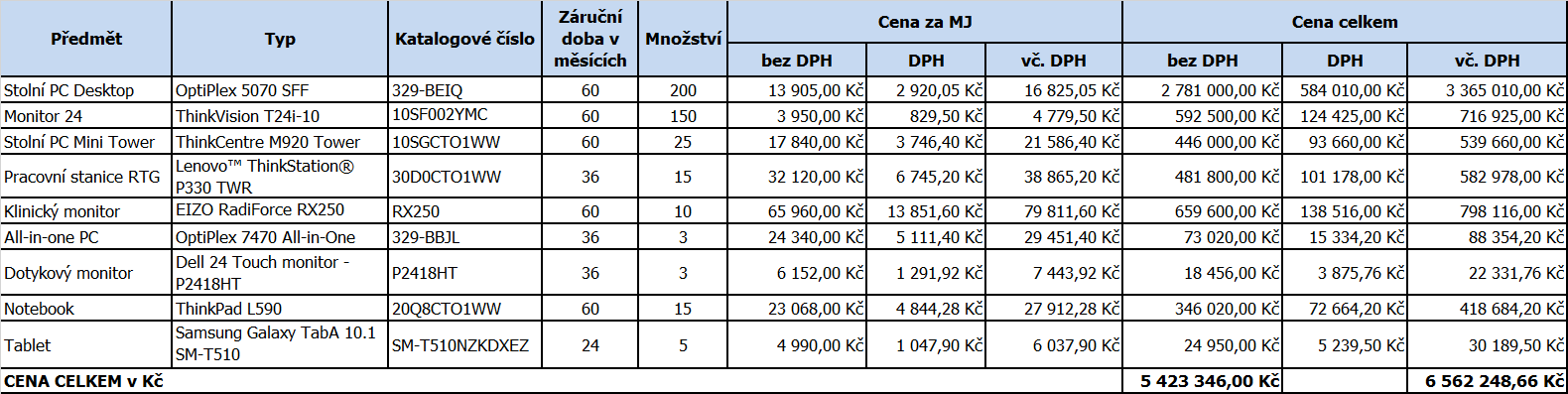 V Praze dne 7. 11. 2019         ……………………………………....Ing. Michal Kulík, člen představenstva    ProdávajícíPříloha č. 3 Seznam poddodavatelů / Čestné prohlášeníČestné prohlášeníveřejná zakázka:Nemocnice na Bulovce – dodávky výpočetní techniky 2019   Společnost C SYSTEM CZ a.s.    zapsaná v Obchodním rejstříku, vedeném u Krajského soudu v Brně, oddíl B, vložka 4576  K veřejné zakázce s názvem „PC, monitory a přenosná zařízení“Prohlašuje,že nemá v úmyslu zadat část veřejné zakázky jiné osobě (poddodavateli).  V Praze dne: 7. 11. 2019								…………………………………Ing. Michal Kulíkčlen představenstvaC SYSTEM CZ a.s.Příloha č. 5 – Technické podmínkyPříloha č. 5 – Technické podmínkyPříloha č. 5 – Technické podmínkyPříloha č. 5 – Technické podmínkyČást č. 1 – PC, monitory a přenosná zařízeníČást č. 1 – PC, monitory a přenosná zařízeníČást č. 1 – PC, monitory a přenosná zařízeníČást č. 1 – PC, monitory a přenosná zařízeníStolní počítač Desktop:min. max. Požadované parametryUveďte splnění parametru (ANO/NE), popř. kvantifikujteProcesor: min.Výkon v programu Passmark CPU Mark 8500 bodů, www.cpubenchmark.netIntel® Core™ i3-9100 (4 Cores/6MB/4T/3.6GHz to 4.2GHz/65W)Operační paměť:min.8GB (1x8GB), 2666MHz, DDR48GB 1X8GB DDR4 2666MHz UDIMM Non-ECCPevný disk:min.M.2, 128GB, SATA, Solid State DriveM.2 128GB PCIe NVMe Class 35 Solid State DriveBIOS/UEFIIdentifikace BIOS - BIOS musí obsahovat sériové číslo a informace o výrobci a modeluANOBIOS/UEFIZabezpečení heslem proti neoprávněnému přístupu do BIOS.ANOBIOS/UEFIMožnost zablokování zavedení operačního systému z periférií.ANOBIOS/UEFIMožnost zaměnit BIOS za UEFI (Unified Extensible Firmware Interface)ANOBIOS/UEFIMožnost zablokování vybraných zařízení (periférií) tak, aby s nimi nemohl pracovat OS.ANOOptická mechanika:interní DVD+-RWANOGrafická karta:integrovaná podporující 2 monitorové zobrazeníANOGrafická karta:1xHDMI a 1xDP (nebo 2xDP)2 x DPSíťová karta:integrovaná (100/1000Mbit/s), Wake on LANANOSíťová karta:min.1 x RJ-45ANOZvuková karta:integrovaná, HD AudioANOZvuková karta:min.1 x audio konektorANOVstupní a výstupní porty: min.4 x USB 3.1 (z toho 2x vpředu),ANOVstupní a výstupní porty: min.4 x USB 2.0 (z toho 2x vpředu),ANOSloty na základní desce: min.2 volná pozice PCIe x16ANOExterní klávesniceCZ/US s numerickou částí, tj. plná klávesnice min. 101 kláves, délka kabelu min. 1,5 m, klávesy s nízkým zdvihem, kompatibilní s nabízeným PC, rozhraní USBDell Multimedia Keyboard - Czech (QWERTZ) - BlackExterní kursorový ovladač (myš)min. 3 tlačítka, délka kabelu min. 1,5m, symetrické provedení (pro praváky i leváky), rolovací kolečko, senzor laser nebo BlueTrack min. 1000 DPI, klasická velikost od 10 do 12 cm (ne malé notebookové), kompatibilní s nabízeným PC, rozhraní USBDell Laser Scroll USB (6Buttons) Silver and Black MouseZdroj: Výkon odpovídající stabilnímu chodu sestavyANOZdroj: účinnost zdroje 80 PLUS BronzeANOSkříň: Provedení Small From FactorANOSkříň: Beznářaďový přístup do skříně a k hlavním komponentům PCANOSkříň: Možnost uzamčení skříněANOSkříň: detekce otevření skříněANOOperační systém: OS OEM MS Windows 10 Professional CZ 64 bit, předinstalovaný na pevném disku bez nutnosti aktivaceWindows 10 Pro (64Bit) Czech, ANOZáruka:Záruka 60 měsíců v ČR garantovaná výrobcem dokončení opravy NBD on-site od nahlášení, ponechání vadného disku zákazníkovi.ANOZáruka:Řešení závad - rozsah servisních středisek, telefonní podpora a podpora prostřednictvím Internetu: Jediné kontaktní místo pro nahlášení poruch v celé ČR, servisní střediska pokrývající celé území ČR, možnost sledování servisních reportů prostřednictvím Internetu. Podpora poskytovaná prostřednictvím telefonní linky (zdarma nebo běžný účastnický tarif) v českém /slovenském jazyce musí být dostupná v pracovní dny minimálně v době od 8:00 do 17:00 hod. Podpora prostřednictvím internetu musí umožňovat stahování ovladačů a manuálů z internetu adresně pro konkrétní zadané sériové číslo zařízení nebo jiný unikátní identifikátor na zařízení.ANOEnvironmentální požadavky:Zařízení musí splňovat: Nařízení Komise EU č. 617/2013 ze dne 26. června 2013, kterým se provádí směrnice Evropského parlamentu a Rady 2009/2009/125/ES, soulad s direktivou RoHS (Restriction of Use of Certain Hazardous Substances), certifikát EPEAT dle normy IEEE 1680.1:2018 (Electronic Product Environmental Assessment Tool) minimálně v úrovni Bronze, Energy Star min. v. 6.0.ANOMonitor 24:min. max.Požadované parametryUveďte splnění parametru (ANO/NE), popř. kvantifikujteTechnologie: LCD barevnýANOVelikost úhlopříčky: min.24“ANONativní rozlišení: min.FullHD (1920×1080)FullHD (1920 x 1080)Barva:Černá, stříbrnáčernáKontrastní poměr (typický)min.1000:1ANOPozorovací úhel(h x v)min.178°x178°ANODoba odezvymax.10 ms6msRozhraní (konektory)HDMI 1.4, DisplayPort 1.2HDMI 1.4, DP 1.2, VGARozhraní (konektory)min.2x USB 2.0, 2x USB 3.0 v těle displeje4x USB 3.0Vlastnosti: slot pro bezpečnostní zámekANOVlastnosti: otočení monitoru o +/- 90 ° (pivot)ANOVlastnosti: min.Výškově nastavitelný stojan 30,5 cm střed obrazovky nad deskou stoluANOVlastnosti: min.Nastavení náklonu (předo-zadní),        -5/+20 °Úhel naklonění (−5° / +30°)Záruka:Záruka 60 měsíců v ČR garantovaná výrobcem dokončení opravy NBD on-site od nahlášení.Záruka 60 měsíců v ČR garantovaná výrobcem dokončení opravy NBD on-site od nahlášení.Záruka:Řešení závad - rozsah servisních středisek, telefonní podpora a podpora prostřednictvím Internetu: Jediné kontaktní místo pro nahlášení poruch v celé ČR, servisní střediska pokrývající celé území ČR, možnost sledování servisních reportů prostřednictvím Internetu. Podpora poskytovaná prostřednictvím telefonní linky (zdarma nebo běžný účastnícký tarif) v českém /slovenském jazyce musí být dostupná v pracovní dny minimálně v době od 8:00 do 17:00 hod. Podpora prostřednictvím internetu musí umožňovat stahování ovladačů a manuálů z internetu adresně pro konkrétní zadané sériové číslo zařízení nebo jiný unkátní identifikátor na zařízení.Řešení závad - rozsah servisních středisek, telefonní podpora a podpora prostřednictvím Internetu: Jediné kontaktní místo pro nahlášení poruch v celé ČR, servisní střediska pokrývající celé území ČR, možnost sledování servisních reportů prostřednictvím Internetu. Podpora poskytovaná prostřednictvím telefonní linky (zdarma nebo běžný účastnický tarif) v českém /slovenském jazyce je  dostupná v pracovní dny minimálně v době od 8:00 do 17:00 hod. Podpora prostřednictvím internetu umožňuje stahování ovladačů a manuálů z internetu adresně pro konkrétní zadané sériové číslo zařízení nebo jiný unikátní identifikátor na zařízení.OstatníZařízení musí splňovat: Nařízení Komise EU č. 617/2013 ze dne 26. června 2013, kterým se provádí směrnice Evropského parlamentu a Rady 2009/2009/125/ES, soulad s direktivou RoHS (Restriction of Use of Certain Hazardous Substances), certifikát EPEAT dle normy IEEE 1680.1:2018 (Electronic Product Environmental Assessment Tool) minimálně v úrovni Bronze, Energy Star min. v. 6.0.ANOStolní počítač Mini Tower:min. max.Požadované parametryUveďte splnění parametru (ANO/NE), popř. kvantifikujteProcesor: min.Výkon v programu Passmark CPU Mark 11 500 bodů bodů, www.cpubenchmark.netIntel Core i5-9400 Processor (9MB Cache, up to 4.10GHz)Operační paměť:min.16GB (1x16GB), 2666MHz, DDR416GB DDR4 2666MHz UDIMMPevný disk:min.M.2 512GB PCIe NVMe, Self Encrypting Opal 2.0, Solid State Drive512GB Solid State Drive, M.2, PCIe, Opal 2.0, TLCBIOS/UEFIIdentifikace BIOS - BIOS musí obsahovat sériové číslo a informace o výrobci a modeluANOBIOS/UEFIZabezpečení heslem proti neoprávněnému přístupu do BIOS.ANOBIOS/UEFIMožnost zablokování zavedení operačního systému z periférií.ANOBIOS/UEFIMožnost zaměnit BIOS za UEFI (Unified Extensible Firmware Interface)ANOBIOS/UEFIMožnost zablokování vybraných zařízení (periférií) tak, aby s nimi nemohl pracovat OS.ANOOptická mechanika:interní DVD+-RWInterni DVD+-RWČtečka paměťových karet:interní SD7 in 1 Card ReaderGrafická karta:integrovaná podporující 2 monitorové zobrazeníANOGrafická karta:1xHDMI a 1xDP (nebo 2xDP)2x DPSíťová karta:integrovaná (100/1000Mbit/s), Wake on LANANOSíťová karta:min.1 x RJ-45ANOZvuková karta:integrovaná, HD AudioANOZvuková karta:min.1 x audio konektorANOVstupní a výstupní porty: min.6 x USB 3.1 (z toho 2x vpředu a 1 x USB-C),8x USB 3.1 (z toho 4x USB 3.1 vpředu a 1x USB – C)Vstupní a výstupní porty: min.4 x USB 2.0 (z toho 2x vpředu),Vzadu 2x USB 2.0Sloty na základní desce: min.1x volná pozice PCIe x16ANOSloty na základní desce: min.1x volná pozice PCIe x1ANOExterní klávesniceCZ/US s numerickou částí, tj. plná klávesnice min. 101 kláves, délka kabelu min. 1,5 m, klávesy s nízkým zdvihem, kompatibilní s nabízeným PC, rozhraní USBLenovo klávesnice USB Black Calliope - CZ low profile, ANOExterní kursorový ovladač (myš)min. 3 tlačítka, délka kabelu min. 1,5m, symetrické provedení (pro praváky i leváky), rolovací kolečko, senzor laser nebo BlueTrack min. 1000 DPI, klasická velikost od 10 do 12 cm (ne malé notebookové), kompatibilní s nabízeným PC, rozhraní USB3 tlačítková USB Laser Mouse černáZdroj: Výkon odpovídající stabilnímu chodu sestavyNapájecí zdroj 180W 85%Zdroj: účinnost zdroje 80 PLUS BronzeANOSkříň: Provedení TowerTowerSkříň: Beznářaďový přístup do skříně a k hlavním komponentům PCANOSkříň: Možnost uzamčení skříněANOSkříň: detekce otevření skříněANOOperační systém: OS OEM MS Windows 10 Professional CZ 64 bit, předinstalovaný na pevném disku bez nutnosti aktivaceOS OEM MS Windows 10 Professional CZ 64 bit, předinstalovaný na pevném disku bez nutnosti aktivaceZáruka:Záruka 60 měsíců v ČR garantovaná výrobcem dokončení opravy NBD on-site od nahlášení, ponechání vadného disku zákazníkovi.Záruka 60 měsíců v ČR garantovaná výrobcem dokončení opravy NBD on-site od nahlášení, ponechání vadného disku zákazníkovi.Záruka:Řešení závad - rozsah servisních středisek, telefonní podpora a podpora prostřednictvím Internetu: Jediné kontaktní místo pro nahlášení poruch v celé ČR, servisní střediska pokrývající celé území ČR, možnost sledování servisních reportů prostřednictvím Internetu. Podpora poskytovaná prostřednictvím telefonní linky (zdarma nebo běžný účastnický tarif) v českém /slovenském jazyce musí být dostupná v pracovní dny minimálně v době od 8:00 do 17:00 hod. Podpora prostřednictvím internetu musí umožňovat stahování ovladačů a manuálů z internetu adresně pro konkrétní zadané sériové číslo zařízení nebo jiný unikátní identifikátor na zařízení.Řešení závad - rozsah servisních středisek, telefonní podpora a podpora prostřednictvím Internetu: Jediné kontaktní místo pro nahlášení poruch v celé ČR, servisní střediska pokrývající celé území ČR, možnost sledování servisních reportů prostřednictvím Internetu. Podpora poskytovaná prostřednictvím telefonní linky (zdarma nebo běžný účastnický tarif) v českém /slovenském jazyce je  dostupná v pracovní dny minimálně v době od 8:00 do 17:00 hod. Podpora prostřednictvím internetu umožňuje stahování ovladačů a manuálů z internetu adresně pro konkrétní zadané sériové číslo zařízení nebo jiný unikátní identifikátor na zařízení.Environmentální požadavky:Zařízení musí splňovat: Nařízení Komise EU č. 617/2013 ze dne 26. června 2013, kterým se provádí směrnice Evropského parlamentu a Rady 2009/2009/125/ES, soulad s direktivou RoHS (Restriction of Use of Certain Hazardous Substances), certifikát EPEAT dle normy IEEE 1680.1:2018 (Electronic Product Environmental Assessment Tool) minimálně v úrovni Bronze, Energy Star min. v. 6.0.ANOPracovní stanice RTG:min. max.Požadované parametryUveďte splnění parametru (ANO/NE), popř. kvantifikujteProcesor: min.Výkon v programu Passmark CPU Mark 12 500 bodů, www.cpubenchmark.netIntel Core i5-9600 Processor (9MB Cache, up to 4.60GHz with Turbo Boost)Operační paměť:min.16GB (1x16GB), 2666MHz, DDR416GB DDR4 2666MHz UDIMMPevné disky:min.M.2, 512GB, SSD, PCIe NVMe, Self Encrypting Opal, 2.0 512GB Solid State Drive M.2 PCIe Opal 2.0Pevné disky:min.1TB, HDD, SATA III, 7200 ot/min1TB Hard Drive, 7200RPM, 3.5 , SATA3BIOS/UEFIIdentifikace BIOS - BIOS musí obsahovat sériové číslo a informace o výrobci a modeluANOBIOS/UEFIZabezpečení heslem proti neoprávněnému přístupu do BIOS.ANOBIOS/UEFIMožnost zablokování zavedení operačního systému z periférií.ANOBIOS/UEFIMožnost zaměnit BIOS za UEFI (Unified Extensible Firmware Interface)ANOBIOS/UEFIMožnost zablokování vybraných zařízení (periférií) tak, aby s nimi nemohl pracovat OS.ANOOptická mechanika:interní DVD+-RWANOGrafická karta:podporující až 4 monitorové zobrazeníANO, AMD Radeon Pro WX 5100 - 8GB GDDR5, 4xDPGrafická karta:rozhraní pro zapojení v PC PCIe 3.0 x16ANOGrafická karta:min.kapacita paměti: 8 GB GDDR5ANOGrafická karta:rozhraní pro připojení monitorů na kartě 4x DisplayPortANOGrafická karta:šířka sběrnice pro paměť 256 BitANOGrafická karta:kompatibilní s OS MS Windows® 7/10 (32/64bitový)ANOSíťová karta:integrovaná (100/1000Mbit/s), Wake on LANANOSíťová karta:min.1 x RJ-45ANOZvuková karta:integrovaná, HD AudioANOZvuková karta:min.1 x audio konektorANOVstupní a výstupní porty: min.6 x USB 3.1 (z toho 2x vpředu a 1 x USB-C),6 x USB 3.1 (z toho 4x USB 3.1 v předu a 1x USB – C)Vstupní a výstupní porty: min.4 x USB 2.0 (z toho 2x vpředu),Vzadu 4x USB 3.0Sloty na základní desce: min.1 pozice PCIe x4ANOSloty na základní desce: min.1 pozice PCIe x16ANOExterní klávesniceCZ/US s numerickou částí, tj. plná klávesnice min. 101 kláves, délka kabelu min. 1,5 m, klávesy s nízkým zdvihem, kompatibilní s nabízeným PC, rozhraní USBLenovo klávesnice USB Black Calliope - CZ low profile, ANOExterní kursorový ovladač (myš)min. 3 tlačítka, délka kabelu min. 1,5m, symetrické provedení (pro praváky i leváky), rolovací kolečko, senzor laser nebo BlueTrack min. 1000 DPI, klasická velikost od 10 do 12 cm (ne malé notebookové), kompatibilní s nabízeným PC, rozhraní USB3 tlačítková USB Laser Mouse černáZdroj: Výkon odpovídající stabilnímu chodu sestavy400 WZdroj: účinnost zdroje 80 PLUS BronzeANO Skříň: Provedení TowerTowerSkříň: Beznářaďový přístup do skříně a k hlavním komponentům PCANOSkříň: Možnost uzamčení skříněANOSkříň: detekce otevření skříněANOOperační systém: OS OEM MS Windows 10 Professional CZ 64 bit, předinstalovaný na pevném disku bez nutnosti aktivaceOS OEM MS Windows 10 Professional CZ 64 bit, předinstalovaný na pevném disku bez nutnosti aktivaceZáruka:Záruka 36 měsíců v ČR garantovaná výrobcem dokončení opravy NBD on-site od nahlášení, ponechání vadného disku zákazníkovi.Záruka 36 měsíců v ČR garantovaná výrobcem dokončení opravy NBD on-site od nahlášení, ponechání vadného disku zákazníkovi.Záruka:Řešení závad - rozsah servisních středisek, telefonní podpora a podpora prostřednictvím Internetu: Jediné kontaktní místo pro nahlášení poruch v celé ČR, servisní střediska pokrývající celé území ČR, možnost sledování servisních reportů prostřednictvím Internetu. Podpora poskytovaná prostřednictvím telefonní linky (zdarma nebo běžný účastnický tarif) v českém /slovenském jazyce musí být dostupná v pracovní dny minimálně v době od 8:00 do 17:00 hod. Podpora prostřednictvím internetu musí umožňovat stahování ovladačů a manuálů z internetu adresně pro konkrétní zadané sériové číslo zařízení nebo jiný unikátní identifikátor na zařízení.Řešení závad - rozsah servisních středisek, telefonní podpora a podpora prostřednictvím Internetu: Jediné kontaktní místo pro nahlášení poruch v celé ČR, servisní střediska pokrývající celé území ČR, možnost sledování servisních reportů prostřednictvím Internetu. Podpora poskytovaná prostřednictvím telefonní linky (zdarma nebo běžný účastnický tarif) v českém /slovenském jazyce je  dostupná v pracovní dny minimálně v době od 8:00 do 17:00 hod. Podpora prostřednictvím internetu umožňuje stahování ovladačů a manuálů z internetu adresně pro konkrétní zadané sériové číslo zařízení nebo jiný unikátní identifikátor na zařízení.Environmentální požadavky:Zařízení musí splňovat: Nařízení Komise EU č. 617/2013 ze dne 26. června 2013, kterým se provádí směrnice Evropského parlamentu a Rady 2009/2009/125/ES, soulad s direktivou RoHS (Restriction of Use of Certain Hazardous Substances), certifikát EPEAT dle normy IEEE 1680.1:2018 (Electronic Product Environmental Assessment Tool) minimálně v úrovni Bronze, Energy Star min. v. 6.0.ANOKlinický monitor:min. max.Požadované parametryUveďte splnění parametru (ANO/NE), popř. kvantifikujteDisplay: min.21,3“ TFT LCD21,3 TFT LCDReprodukce obrazu: min.2 megapixely, barevný obraz2 megapixely (barva)Kvalita zobrazení: Vyhovuje požadavkům na zobrazovací systémy dle DIN 6868-157, kategorie použití RadiCS II až VIIIANOOrientace obrazu: na šířku a na výškuANOKalibrace odstínů šedi: anoANOMěření stálosti jasu: anoANOMaximální jas:800 cd/m2800 cd/m2Maximální kontrast:1400:11 400 : 1Možnosti nastavení: jas, gama, barevná sytost a intenzita, charakteristika hodnot odstínů DICOMANOSenzory: podsvíceníANOSenzory: vestavěný čelní senzorANOSenzory: senzor přítomnostiANOSenzory: senzor okolního osvětleníANOVideo vstup: DisplayPort 1.2, DVI-D1x DP ; 1x DVI-DOstatní vstupy/výstupy: min.3x USB 2.03x USB 2.0Záruka:Záruka 36 měsíců v ČR garantovaná výrobcem. Záruka 60 měsíců v ČR garantovaná výrobcemZáruka:Podpora prostřednictvím internetu musí umožňovat stahování ovladačů a manuálů z internetu adresně pro konkrétní zadané sériové číslo zařízení nebo jiný unikátní identifikátor na zařízení.ANOEnvironmentální požadavky:soulad s direktivou RoHS (Restriction of Use of Certain Hazardous Substances)ANOAll In One PC:min. max.Požadované parametryUveďte splnění parametru (ANO/NE), popř. kvantifikujteTyp:All In One PC, závěsný na zeď (VESA)ANODisplay:DotykovýANODisplay:min.Velikost: 23,8"23,8“Display:LCD barevnýANODisplay:min.Rozlišení: FullHD (1920 x 1080)ANODisplay:Provedení povrchu matné ANOProcesor: min.Výkon v programu Passmark CPU Mark 11 500 bodů, www.cpubenchmark.netIntel Core™ i5-8500;Operační paměť:min.8GB (1x8GB), 2666MHz, DDR48GB 1X8GB DDR4 2666MHz Non-ECCPevný disk:min.M.2, 256GB, SATA, Self Encrypting Opal 2.0, Solid State DriveM.2 512GB PCIe NVMe Class 40 Self Encrypting Opal 2.0 Solid State DriveBIOS/UEFIIdentifikace BIOS - BIOS musí obsahovat sériové číslo a informace o výrobci a modeluANOBIOS/UEFIZabezpečení heslem proti neoprávněnému přístupu do BIOS.ANOBIOS/UEFIMožnost zablokování zavedení operačního systému z periférií.ANOBIOS/UEFIMožnost zaměnit BIOS za UEFI (Unified Extensible Firmware Interface)ANOBIOS/UEFIMožnost zablokování vybraných zařízení (periférií) tak, aby s nimi nemohl pracovat OS.ANOOptická mechanika:interní DVD+-RW (může být ve stojanu PC)ANOGrafická karta:integrovaná ANOGrafická karta:Rozhraní 1xHDMI a 1xDP (nebo 2xDP)ANOSíťová karta:integrovaná (100/1000Mbit/s), Wake on LANANOSíťová karta:min. Rozhraní 1 x RJ-45ANOZvuková karta:integrovaná, HD AudioANOZvuková karta:min. Rozhraní min. 1 x audio konektorANOZákladní výbava:Čtečka paměťových karetANOZákladní výbava:Webová kameraANOZákladní výbava:Wi-FiQualcomm QCA61x4A Dual-band 2x2 802.11acZákladní výbava:BluetoothBluetooth 4.2Vstupní a výstupní porty: min.6 x USB 3.1  (z toho 1x USB-C)ANOExterní klávesniceCZ/US s numerickou částí, tj. plná klávesnice min. 101 kláves, délka kabelu min. 1,5 m, klávesy s nízkým zdvihem, kompatibilní s nabízeným PC, rozhraní USBDell Multimedia Keyboard - Czech (QWERTZ) - BlackExterní kurzorový ovladač (myš)min. 3 tlačítka, délka kabelu min. 1,5m, symetrické provedení (pro praváky i leváky), rolovací kolečko, senzor laser nebo BlueTrack min. 1000 DPI, klasická velikost od 10 do 12 cm (ne malé notebookové), kompatibilní s nabízeným PC, rozhraní USBDell Multimedia Keyboard - Czech (QWERTZ) - BlackPříslušenství:Sklopný, výškově nastavitelný stojanDell Laser Scroll USB (6Buttons) Silver and Black MouseOperační systém: OS OEM MS Windows 10 Professional CZ 64 bit, předinstalovaný na pevném disku bez nutnosti aktivaceWindows 10 Pro (64Bit) CzechZáruka:Záruka 36 měsíců v ČR garantovaná výrobcem dokončení opravy NBD on-site od nahlášení, ponechání vadného disku zákazníkovi.ANOZáruka:Řešení závad - rozsah servisních středisek, telefonní podpora a podpora prostřednictvím Internetu: Jediné kontaktní místo pro nahlášení poruch v celé ČR, servisní střediska pokrývající celé území ČR, možnost sledování servisních reportů prostřednictvím Internetu. Podpora poskytovaná prostřednictvím telefonní linky (zdarma nebo běžný účastnický tarif) v českém /slovenském jazyce musí být dostupná v pracovní dny minimálně v době od 8:00 do 17:00 hod. Podpora prostřednictvím internetu musí umožňovat stahování ovladačů a manuálů z internetu adresně pro konkrétní zadané sériové číslo zařízení nebo jiný unikátní identifikátor na zařízení.ANOEnvironmentální požadavky:Zařízení musí splňovat: Nařízení Komise EU č. 617/2013 ze dne 26. června 2013, kterým se provádí směrnice Evropského parlamentu a Rady 2009/2009/125/ES, soulad s direktivou RoHS (Restriction of Use of Certain Hazardous Substances), certifikát EPEAT dle normy IEEE 1680.1:2018 (Electronic Product Environmental Assessment Tool) minimálně v úrovni Bronze, Energy Star min. v. 6.0.ANODotykový monitor:min. max.Požadované parametryUveďte splnění parametru (ANO/NE), popř. kvantifikujteTechnologie: LCD barevný, dotykovýANOVelikost úhlopříčky: min.24“ANONativní rozlišení: min.FullHD (1920×1080)FullHD (1920×1080)Barva:Černá, stříbrnáČerná, stříbrnáKontrastní poměr (typický)min.1000:11000:1Pozorovací úhel(h x v)min.178°x178°178°x178°Doba odezvymax.10 ms6 msRozhraní (konektory)HDMI 1.4 nebo DisplayPort 1.2HDMI 1.4 a DisplayPort 1.2 a VGAmin2x USB 2.0, 2x USB 3.0 v těle displejeANOVlastnosti: slot pro bezpečnostní zámekANOVlastnosti: otočení monitoru o +/- 30 ° (pivot)ANOVlastnosti: Výškově nastavitelný stojan - min.30,5 cm střed obrazovky nad deskou stoluANOVlastnosti: Nastavení náklonu (předo-zadní), min. -5/+50 °ANOZáruka:Záruka 36 měsíců v ČR garantovaná výrobcem dokončení opravy NBD on-site od nahlášení.ANOZáruka:Řešení závad - rozsah servisních středisek, telefonní podpora a podpora prostřednictvím Internetu: Jediné kontaktní místo pro nahlášení poruch v celé ČR, servisní střediska pokrývající celé území ČR, možnost sledování servisních reportů prostřednictvím Internetu. Podpora poskytovaná prostřednictvím telefonní linky (zdarma nebo běžný účastnícký tarif) v českém /slovenském jazyce musí být dostupná v pracovní dny minimálně v době od 8:00 do 17:00 hod. Podpora prostřednictvím internetu musí umožňovat stahování ovladačů a manuálů z internetu adresně pro konkrétní zadané sériové číslo zařízení nebo jiný unkátní identifikátor na zařízení.ANOOstatníZařízení musí splňovat: Nařízení Komise EU č. 617/2013 ze dne 26. června 2013, kterým se provádí směrnice Evropského parlamentu a Rady 2009/2009/125/ES, soulad s direktivou RoHS (Restriction of Use of Certain Hazardous Substances), certifikát EPEAT dle normy IEEE 1680.1:2018 (Electronic Product Environmental Assessment Tool) minimálně v úrovni Bronze, Energy Star min. v. 6.0.ANONotebook:min. max.Požadované parametryUveďte splnění parametru (ANO/NE), popř. kvantifikujteProcesor: min.Výkon v programu Passmark CPU Mark min. 7500 bodů, www.cpubenchmark.netIntel Core i5-8265U Processor (1.60GHz, up to 3.90GHz with Turbo Boost, 4 Cores, 6MB Cache)Operační paměť:min.8GB (1x8GB), min. 2400MHz, DDR48GB DDR4 2666MHz SoDIMMPevný disk:min.SSD M.2 2280 PCIe/NVMe, 512GB, OPAL SED options512GB Solid State Drive, M.2 2280, NVMe, OpalBIOS/UEFIIdentifikace BIOS - BIOS musí obsahovat sériové číslo a informace o výrobci a modeluANOBIOS/UEFIZabezpečení heslem proti neoprávněnému přístupu do BIOS.ANOBIOS/UEFIMožnost zablokování zavedení operačního systému z periférií.ANOBIOS/UEFIMožnost zaměnit BIOS za UEFI (Unified Extensible Firmware Interface)ANOBIOS/UEFIMožnost zablokování vybraných zařízení (periférií) tak, aby s nimi nemohl pracovat OS.ANODisplayVelikost: 15,6"15,6“DisplayLCD barevnýANODisplaymin.Rozlišení: FullHD (1920 x 1080)ANODisplayProvedení povrchu matné ANOKlávesnice:České rozložení klávesANOKlávesnice:NumerickáANOKlávesnice:PodsvícenáANORozhraní:HDMI,HDMIRozhraní:DisplayPort (možno přes USB-C)USB-C to DPRozhraní:VGA (možno přes USB-C)USB-C to VGARozhraní:min.3x USB 3.04x USB 3.1 Rozhraní:RJ45, Ethernet 10/100 Mb/sANODalší integrované vybavení notebookuWi-FiANODalší integrované vybavení notebookuTouchpadANODalší integrované vybavení notebookuBluetoothANODalší integrované vybavení notebookuWebkameraANODalší integrované vybavení notebookuČtečka paměťových karetANODalší integrované vybavení notebookuDocking konektor (možno USB-C)USB-CNapájecí adaptér:100 - 240V, 50-60 Hz - výkon odpovídající stabilnímu chodu sestavyANOHmotnost: max.2 kg včetně hlavní baterie ANOBarva:černáANOOperační systém: OS OEM MS Windows 10 Professional CZ 64 bit, předinstalovaný na pevném disku bez nutnosti aktivaceOS OEM MS Windows 10 Professional CZ 64 bit, předinstalovaný na pevném disku bez nutnosti aktivaceZáruka:Záruka 60 měsíců v ČR garantovaná výrobcem dokončení opravy NBD on-site od nahlášení, ponechání vadného disku zákazníkovi.Záruka 60 měsíců v ČR garantovaná výrobcem dokončení opravy NBD on-site od nahlášení, ponechání vadného disku zákazníkovi.Záruka:Záruka baterie 1 rokANOZáruka:Řešení závad - rozsah servisních středisek, telefonní podpora a podpora prostřednictvím Internetu: Jediné kontaktní místo pro nahlášení poruch v celé ČR, servisní střediska pokrývající celé území ČR, možnost sledování servisních reportů prostřednictvím Internetu. Podpora poskytovaná prostřednictvím telefon  ní linky (zdarma nebo běžný účastnický tarif) v českém /slovenském jazyce musí být dostupná v pracovní dny minimálně v době od 8:00 do 17:00 hod. Podpora prostřednictvím internetu musí umožňovat stahování ovladačů a manuálů z internetu adresně pro konkrétní zadané sériové číslo zařízení nebo jiný unikátní identifikátor na zařízení.Řešení závad - rozsah servisních středisek, telefonní podpora a podpora prostřednictvím Internetu: Jediné kontaktní místo pro nahlášení poruch v celé ČR, servisní střediska pokrývající celé území ČR, možnost sledování servisních reportů prostřednictvím Internetu. Podpora poskytovaná prostřednictvím telefonní linky (zdarma nebo běžný účastnický tarif) v českém /slovenském jazyce je  dostupná v pracovní dny minimálně v době od 8:00 do 17:00 hod. Podpora prostřednictvím internetu umožňuje stahování ovladačů a manuálů z internetu adresně pro konkrétní zadané sériové číslo zařízení nebo jiný unikátní identifikátor na zařízení.Environmentální požadavky:Zařízení musí splňovat: Nařízení Komise EU č. 617/2013 ze dne 26. června 2013, kterým se provádí směrnice Evropského parlamentu a Rady 2009/2009/125/ES, soulad s direktivou RoHS (Restriction of Use of Certain Hazardous Substances), certifikát EPEAT dle normy IEEE 1680.1:2018 (Electronic Product Environmental Assessment Tool) minimálně v úrovni Bronze, Energy Star min. v. 6.0.ANOTablet Android:min. max.Požadované parametryUveďte splnění parametru (ANO/NE), popř. kvantifikujteVelikost displeje: 10,1"10,1“Typ displeje: Dotykový, kapacitní, IPSANORozlišení displeje: min.1920 x 1200ANOProcesor:min.OsmijádrovýPočet jader 8Operační paměť:min.2 GB2GBVelikost úložiště:min.32 GB32GBFunkce: Wi-FiANOFunkce: BlueToothANOFunkce: GPSANOSlot pro paměťovou kartu: Micro SD až 200GBANORozhraní tabletu: USB Micro 2.0 nebo USB-CUSB-CRozhraní tabletu: Výstup pro sluchátkaANORozlišení fotoaparátu:min.8 Mpx8 MpxRozlišení selfie fotoaparátu:min.2 Mpx2 MpxHmotnost:max.550g470 gDeklarovaná výdrž bateriemin.10 hod Až 13 hodOperační systém: Google Android 8.0 a vyšší, je požadován vzhledem ke kompatibilitě používané aplikaceANOZáruka:Záruka 24 měsíců v ČR garantovaná výrobcem.24 měsíců v ČR garantovaná výrobcemsídlo:Brno – Židenice, Otakara Ševčíka 840/10, PSČ 636 00 IČ:276 75 645jednající/zastoupená:Ing. Michalem Kulíkem, členem představenstva